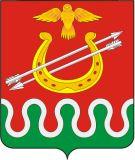 Администрация Боготольского районаКрасноярского краяПОСТАНОВЛЕНИЕг. Боготол« 24 » ноября 2014 года								№ 829 – пО внесении изменений в постановление Администрации Боготольского района Красноярского края от 21.10.2013 № 792-п «Об утверждении муниципальной программы Боготольского района «Содействие развитию местного самоуправления»В соответствии со статьей 179 Бюджетного кодекса Российской Федерации, со статьей 30 Устава Боготольского района, постановлением Администрации Боготольского района от 05.08.2013 № 560-п «Об утверждении Порядка принятия решений о разработке муниципальных программ Боготольского района, их формировании и реализации»ПОСТАНОВЛЯЮ:1.Внести в постановление Администрации Боготольского района Красноярского края от 21.10.2013 № 792-п «Об утверждении муниципальной программы Боготольского района Красноярского края «Содействие развитию местного самоуправления» следующие изменения:в муниципальной программе Боготольского района Красноярского края «Содействие развитию местного самоуправления»:в разделе 1 «Паспорт муниципальной программы»:строку «Ресурсное обеспечение Программы» изложить в следующей редакции:раздел 9 «Информация о ресурсном обеспечении и прогнозной оценке расходов на реализацию целей программы» изложить в следующей редакции:«9.Информация о ресурсном обеспечении и прогнозной оценке расходов на реализацию целей программы»Общий объем финансирования программы – 29451,03 тыс. рублей, в том числе:2014 год – 10612,43 тыс. рублей;2015 год – 9419,3 тыс. рублей;2016 год – 9419,3 тыс. рублей;в том числе:средства районного бюджета –28028,83 тыс. рублей:2014 год – 9190,23 тыс. рублей;2015 год – 9419,3 тыс. рублей;2016 год – 9419,3 тыс. рублей;средства краевого бюджета – 1422,2 тыс. рублей:2014 год – 1422,2 тыс. рублей;2015 год – 0,0 тыс. рублей;2016 год – 0,0 тыс. рублей;приложение № 1 к муниципальной программе Боготольского района «Содействие развитию местного самоуправления» изложить в новой редакции согласно приложению № 1 к настоящему постановлению;приложение № 2 к муниципальной программе Боготольского района «Содействие развитию местного самоуправления» изложить в новой редакции согласно приложению № 2 к настоящему постановлению;в подпрограмме 1 «Содействие созданию безопасных и комфортных условий функционирования объектов муниципальной собственности, развитию муниципальных учреждений»:в разделе 1.Паспорт подпрограммы:строку «Объемы и источники финансирования Подпрограммы» изложить в следующей редакции:Пункт 2 раздела 2.7.«Обоснование финансовых, материальных и трудовых затрат» изложить в новой редакции:«Всего на реализацию подпрограммы потребуется 1845,4 тыс. рублей, в том числе:1422,2 тыс. рублей средства краевого бюджета423,2 тыс. рублей средства районного бюджета.0,0 тыс. рублей за счет бюджетов сельсоветов,Объем финансирования по годам реализации подпрограммы:2014 год – 1445,4 тыс. рублей, в том числе:1422,2 тыс. рублей средства краевого бюджета;23,2 тыс. рублей средства районного бюджета.2015 год – 200,0 тыс. рублей средства районного бюджета.2016 год - 200,0 тыс. рублей средства районного бюджета.приложение № 2 к подпрограмме 1«Содействие созданию безопасных и комфортных условий функционирования объектов муниципальной собственности, развитию муниципальных учреждений» изложить в новой редакции согласно приложению № 3 к настоящему постановлению.2.Контроль над исполнением настоящего постановления возложить на Бакуневич Н.В. заместителя главы администрации по финансово-экономическим вопросам.3.Настоящее постановление опубликовать в периодическом печатном издании «Официальный вестник Боготольского района» и разместить на официальном сайте Боготольского района в сети Интернет www.bogotol-r.ru.4.Постановление вступает в силу в день, следующий за днем его официального опубликования (обнародования).Глава администрацииБоготольского района								Н.В. КраськоПриложение № 3к постановлению администрации Боготольского районаот 24.11.2014 № 829-пПеречень мероприятий подпрограммы «Содействие созданию безопасных и комфортных условий функционирования объектов муниципальной собственности, развитию муниципальных учреждений»Руководитель  финансового управления												Н.Ф. СоловьеваРесурсное обеспечение ПрограммыОбщий объем финансирования программы – 29451,03 тыс. рублей, в том числе:2014 год – 10612,43тыс. рублей;2015 год – 9419,3 тыс. рублей;2016 год – 9419,3 тыс. рублейв том числе:средства районного бюджета – 28028,83 тыс. рублей:2014 год – 9190,23 тыс. рублей;2015 год – 9419,3 тыс. рублей;2016 год – 9419,3 тыс. рублей;средства краевого бюджета – 1422,2 тыс. рублей:2014 год – 1422,2 тыс. рублей;2015 год – 0,0 тыс. рублей;2016 год – 0,0 тыс. рублейОбъемы и источники финансирования Подпрограммы Общий объем бюджетных ассигнований на реализацию подпрограммы по годам составляет 1845,4 тыс. рублей, в том числе:1422,2 тыс. рублей средства краевого бюджета;423,2 тыс. рублей средства районного бюджета;0,0 тыс. рублей за счет бюджетов сельсоветов.Объем финансирования по годам реализации подпрограммы:2014 год – 1445,4 тыс. рублей, в том числе:1422,2 тыс. рублей средства краевого бюджета;23,2 тыс. рублей средства районного бюджета.2015 год – 200,0 тыс. рублей средства районного бюджета;2016 год – 200,0 тыс. рублей средства районного бюджетаПриложение № 1к постановлению администрации Боготольского района от 24.11.2014 № 829-пРаспределение планируемых расходов за счет средств районного бюджета по мероприятиям и подпрограммам муниципальной программы«Содействие развитию местного самоуправления»Приложение № 1к постановлению администрации Боготольского района от 24.11.2014 № 829-пРаспределение планируемых расходов за счет средств районного бюджета по мероприятиям и подпрограммам муниципальной программы«Содействие развитию местного самоуправления»Приложение № 1к постановлению администрации Боготольского района от 24.11.2014 № 829-пРаспределение планируемых расходов за счет средств районного бюджета по мероприятиям и подпрограммам муниципальной программы«Содействие развитию местного самоуправления»Приложение № 1к постановлению администрации Боготольского района от 24.11.2014 № 829-пРаспределение планируемых расходов за счет средств районного бюджета по мероприятиям и подпрограммам муниципальной программы«Содействие развитию местного самоуправления»Приложение № 1к постановлению администрации Боготольского района от 24.11.2014 № 829-пРаспределение планируемых расходов за счет средств районного бюджета по мероприятиям и подпрограммам муниципальной программы«Содействие развитию местного самоуправления»Приложение № 1к постановлению администрации Боготольского района от 24.11.2014 № 829-пРаспределение планируемых расходов за счет средств районного бюджета по мероприятиям и подпрограммам муниципальной программы«Содействие развитию местного самоуправления»Приложение № 1к постановлению администрации Боготольского района от 24.11.2014 № 829-пРаспределение планируемых расходов за счет средств районного бюджета по мероприятиям и подпрограммам муниципальной программы«Содействие развитию местного самоуправления»Приложение № 1к постановлению администрации Боготольского района от 24.11.2014 № 829-пРаспределение планируемых расходов за счет средств районного бюджета по мероприятиям и подпрограммам муниципальной программы«Содействие развитию местного самоуправления»Приложение № 1к постановлению администрации Боготольского района от 24.11.2014 № 829-пРаспределение планируемых расходов за счет средств районного бюджета по мероприятиям и подпрограммам муниципальной программы«Содействие развитию местного самоуправления»Приложение № 1к постановлению администрации Боготольского района от 24.11.2014 № 829-пРаспределение планируемых расходов за счет средств районного бюджета по мероприятиям и подпрограммам муниципальной программы«Содействие развитию местного самоуправления»Приложение № 1к постановлению администрации Боготольского района от 24.11.2014 № 829-пРаспределение планируемых расходов за счет средств районного бюджета по мероприятиям и подпрограммам муниципальной программы«Содействие развитию местного самоуправления»Приложение № 1к постановлению администрации Боготольского района от 24.11.2014 № 829-пРаспределение планируемых расходов за счет средств районного бюджета по мероприятиям и подпрограммам муниципальной программы«Содействие развитию местного самоуправления»Приложение № 1к постановлению администрации Боготольского района от 24.11.2014 № 829-пРаспределение планируемых расходов за счет средств районного бюджета по мероприятиям и подпрограммам муниципальной программы«Содействие развитию местного самоуправления»Статус (муниципальная программа, подпрограмма)Наименование муниципальной программы, подпрограммыНаименование ГРБСКод бюджетной классификацииКод бюджетной классификацииКод бюджетной классификацииКод бюджетной классификацииКод бюджетной классификацииКод бюджетной классификацииРасходы, (тыс. руб.)Расходы, (тыс. руб.)Расходы, (тыс. руб.)Расходы, (тыс. руб.)Статус (муниципальная программа, подпрограмма)Наименование муниципальной программы, подпрограммыНаименование ГРБСГРБСРзПрЦСРЦСРЦСРВР201420152016Итого на 2014-2016 годыСтатус (муниципальная программа, подпрограмма)Наименование муниципальной программы, подпрограммыНаименование ГРБСГРБСРзПрЦСРЦСРЦСРВР201420152016Итого на 2014-2016 годыМуниципальная программа «Содействие развитию местного самоуправления»всего расходные обязательства по Программехххххх10612,439419,39419,329451,03Муниципальная программа «Содействие развитию местного самоуправления»в том числе по ГРБС:Муниципальная программа «Содействие развитию местного самоуправления»Управление образования502070213177462441422,20,00,01422,2Муниципальная программа «Содействие развитию местного самоуправления»Управление образования5020702131874624423,2200,0200,0423,2Муниципальная программа «Содействие развитию местного самоуправления»Администрация Боготольского района501ххххх9167,039219,39219,327605,63Муниципальная программа «Содействие развитию местного самоуправления»Сельсоветы0,00,00,00,0Подпрограмма 1«Содействие созданию безопасных и комфортных условий функционирования объектов муниципальной собственности, развитию муниципальных учреждений»всего расходные обязательства хххххх1445,4200,0200,01845,4Подпрограмма 1«Содействие созданию безопасных и комфортных условий функционирования объектов муниципальной собственности, развитию муниципальных учреждений»в том числе по ГРБС:Подпрограмма 1«Содействие созданию безопасных и комфортных условий функционирования объектов муниципальной собственности, развитию муниципальных учреждений»Управления образования502070213177462441422,20,00,01422,2Подпрограмма 1«Содействие созданию безопасных и комфортных условий функционирования объектов муниципальной собственности, развитию муниципальных учреждений»Управление образования5020702131874624423,2200,0200,0423,2Подпрограмма 1«Содействие созданию безопасных и комфортных условий функционирования объектов муниципальной собственности, развитию муниципальных учреждений»Сельсоветы0,00,00,00,0Подпрограмма 2«Стимулирование органов местного самоуправления края к эффективной реализации полномочий, закрепленных за муниципальными образованиями»всего расходные обязательства хххххх7,07,07,021,0Подпрограмма 2«Стимулирование органов местного самоуправления края к эффективной реализации полномочий, закрепленных за муниципальными образованиями»в том числе по ГРБС:Подпрограмма 2«Стимулирование органов местного самоуправления края к эффективной реализации полномочий, закрепленных за муниципальными образованиями»Администрация Боготольского района501ххххх7,07,07,021,0Подпрограмма 3«Обеспечение реализации муниципальной программы «Содействие развитию местного самоуправления» всего расходные обязательства 9160,039212,39212,327584,63Подпрограмма 3«Обеспечение реализации муниципальной программы «Содействие развитию местного самоуправления» в том числе по ГРБС:Подпрограмма 3«Обеспечение реализации муниципальной программы «Содействие развитию местного самоуправления» Администрация Боготольского района501ххххх9160,039212,39212,327584,63Приложение № 2к постановлению администрации Боготольского районаот 24.11.2014 № 829-пРесурсное обеспечение и прогнозная оценка расходов на реализацию целей муниципальной программы Боготольского района «Содействие развитию местного самоуправления» с учетом источников финансирования, в том числе по уровням бюджетной системыПриложение № 2к постановлению администрации Боготольского районаот 24.11.2014 № 829-пРесурсное обеспечение и прогнозная оценка расходов на реализацию целей муниципальной программы Боготольского района «Содействие развитию местного самоуправления» с учетом источников финансирования, в том числе по уровням бюджетной системыПриложение № 2к постановлению администрации Боготольского районаот 24.11.2014 № 829-пРесурсное обеспечение и прогнозная оценка расходов на реализацию целей муниципальной программы Боготольского района «Содействие развитию местного самоуправления» с учетом источников финансирования, в том числе по уровням бюджетной системыПриложение № 2к постановлению администрации Боготольского районаот 24.11.2014 № 829-пРесурсное обеспечение и прогнозная оценка расходов на реализацию целей муниципальной программы Боготольского района «Содействие развитию местного самоуправления» с учетом источников финансирования, в том числе по уровням бюджетной системыПриложение № 2к постановлению администрации Боготольского районаот 24.11.2014 № 829-пРесурсное обеспечение и прогнозная оценка расходов на реализацию целей муниципальной программы Боготольского района «Содействие развитию местного самоуправления» с учетом источников финансирования, в том числе по уровням бюджетной системыПриложение № 2к постановлению администрации Боготольского районаот 24.11.2014 № 829-пРесурсное обеспечение и прогнозная оценка расходов на реализацию целей муниципальной программы Боготольского района «Содействие развитию местного самоуправления» с учетом источников финансирования, в том числе по уровням бюджетной системыПриложение № 2к постановлению администрации Боготольского районаот 24.11.2014 № 829-пРесурсное обеспечение и прогнозная оценка расходов на реализацию целей муниципальной программы Боготольского района «Содействие развитию местного самоуправления» с учетом источников финансирования, в том числе по уровням бюджетной системыСтатус Наименование муниципальной программы, подпрограммы  муниципальной программыОтветственный исполнитель, соисполнители Оценка расходов (тыс. руб.), годыОценка расходов (тыс. руб.), годыОценка расходов (тыс. руб.), годыОценка расходов (тыс. руб.), годыСтатус Наименование муниципальной программы, подпрограммы  муниципальной программыОтветственный исполнитель, соисполнители 201420152016Итого 2014 − 2016 годы Муниципальная программа «Содействие развитию местного самоуправления» Всего10612,439419,39419,329451,03Муниципальная программа «Содействие развитию местного самоуправления» в том числеМуниципальная программа «Содействие развитию местного самоуправления» федеральный бюджет0,00,00,00,0Муниципальная программа «Содействие развитию местного самоуправления» краевой бюджет1422,20,00,01422,2Муниципальная программа «Содействие развитию местного самоуправления» районный бюджет9190,239419,39419,328028,83Подпрограмма 1«Содействие созданию безопасных и комфортных условий функционирования объектов муниципальной собственности, развитию муниципальных учреждений»Всего1445,4200,0200,01845,4Подпрограмма 1«Содействие созданию безопасных и комфортных условий функционирования объектов муниципальной собственности, развитию муниципальных учреждений»в том числеПодпрограмма 1«Содействие созданию безопасных и комфортных условий функционирования объектов муниципальной собственности, развитию муниципальных учреждений»федеральный бюджетПодпрограмма 1«Содействие созданию безопасных и комфортных условий функционирования объектов муниципальной собственности, развитию муниципальных учреждений»краевой бюджет1422,20,00,01422,2Подпрограмма 1«Содействие созданию безопасных и комфортных условий функционирования объектов муниципальной собственности, развитию муниципальных учреждений»районный бюджет23,2200,0200,0423,2Подпрограмма 2«Стимулирование органов местного самоуправления края к эффективной реализации полномочий, закрепленных за муниципальными образованиями путем проведения конкурсов лучших практик»Всего7,07,07,021,0«Стимулирование органов местного самоуправления края к эффективной реализации полномочий, закрепленных за муниципальными образованиями путем проведения конкурсов лучших практик»в том числе«Стимулирование органов местного самоуправления края к эффективной реализации полномочий, закрепленных за муниципальными образованиями путем проведения конкурсов лучших практик»федеральный бюджет0,00,00,00,0«Стимулирование органов местного самоуправления края к эффективной реализации полномочий, закрепленных за муниципальными образованиями путем проведения конкурсов лучших практик»краевой бюджет0,00,00,00,0«Стимулирование органов местного самоуправления края к эффективной реализации полномочий, закрепленных за муниципальными образованиями путем проведения конкурсов лучших практик»районный бюджет7,07,07,021,0Подпрограмма 3«Обеспечение реализации муниципальной программы «Содействие развитию местного самоуправления»Всего9160,039212,309212,3027584,63«Обеспечение реализации муниципальной программы «Содействие развитию местного самоуправления»в том числе«Обеспечение реализации муниципальной программы «Содействие развитию местного самоуправления»федеральный бюджет0,00,00,00,0«Обеспечение реализации муниципальной программы «Содействие развитию местного самоуправления»краевой бюджет0,00,00,00,0«Обеспечение реализации муниципальной программы «Содействие развитию местного самоуправления»районный бюджет9160,039212,39212,327584,63Наименование подпрограммы, задачи, мероприятийГРБСГРБСКод бюджетной классификацииКод бюджетной классификацииКод бюджетной классификацииКод бюджетной классификацииРасходы (тыс. руб.), годыРасходы (тыс. руб.), годыРасходы (тыс. руб.), годыРасходы (тыс. руб.), годыОжидаемый результат от реализации подпрограммного мероприятия (в натуральном выражении)Наименование подпрограммы, задачи, мероприятийГРБСГРБСГРБСРзПрЦСРВР2014 год2015 год2016 годИтого на 2014-2016 годыОжидаемый результат от реализации подпрограммного мероприятия (в натуральном выражении)Цель. Создание безопасных и комфортных условий функционирования объектов муниципальной собственности, развитие муниципальных учрежденийЦель. Создание безопасных и комфортных условий функционирования объектов муниципальной собственности, развитие муниципальных учрежденийЦель. Создание безопасных и комфортных условий функционирования объектов муниципальной собственности, развитие муниципальных учрежденийЦель. Создание безопасных и комфортных условий функционирования объектов муниципальной собственности, развитие муниципальных учрежденийЦель. Создание безопасных и комфортных условий функционирования объектов муниципальной собственности, развитие муниципальных учрежденийЦель. Создание безопасных и комфортных условий функционирования объектов муниципальной собственности, развитие муниципальных учрежденийЦель. Создание безопасных и комфортных условий функционирования объектов муниципальной собственности, развитие муниципальных учрежденийЦель. Создание безопасных и комфортных условий функционирования объектов муниципальной собственности, развитие муниципальных учрежденийЦель. Создание безопасных и комфортных условий функционирования объектов муниципальной собственности, развитие муниципальных учрежденийЦель. Создание безопасных и комфортных условий функционирования объектов муниципальной собственности, развитие муниципальных учрежденийЦель. Создание безопасных и комфортных условий функционирования объектов муниципальной собственности, развитие муниципальных учрежденийЦель. Создание безопасных и комфортных условий функционирования объектов муниципальной собственности, развитие муниципальных учрежденийЗадача. Улучшение состояния имущества, находящегося в муниципальной собственностиЗадача. Улучшение состояния имущества, находящегося в муниципальной собственностиЗадача. Улучшение состояния имущества, находящегося в муниципальной собственностиЗадача. Улучшение состояния имущества, находящегося в муниципальной собственностиЗадача. Улучшение состояния имущества, находящегося в муниципальной собственностиЗадача. Улучшение состояния имущества, находящегося в муниципальной собственностиЗадача. Улучшение состояния имущества, находящегося в муниципальной собственностиЗадача. Улучшение состояния имущества, находящегося в муниципальной собственностиЗадача. Улучшение состояния имущества, находящегося в муниципальной собственностиЗадача. Улучшение состояния имущества, находящегося в муниципальной собственностиЗадача. Улучшение состояния имущества, находящегося в муниципальной собственностиЗадача. Улучшение состояния имущества, находящегося в муниципальной собственностиМероприятие:1.Создание безопасных и комфортных условий функционирования объектов муниципальной собственности, развитие муниципальных учрежденийУправление образования502502070213177462441422,20,00,01422,2В не менее чем в 1 муниципальном учреждении района ежегодно будут созданы безопасные и комфортные условия функционирования муниципальной собственности и/или получат развитие муниципальные учреждения.1.Создание безопасных и комфортных условий функционирования объектов муниципальной собственности, развитие муниципальных учрежденийУправление образования5025020702131874624423,2200,0200,0423,2В не менее чем в 1 муниципальном учреждении района ежегодно будут созданы безопасные и комфортные условия функционирования муниципальной собственности и/или получат развитие муниципальные учреждения.1.Создание безопасных и комфортных условий функционирования объектов муниципальной собственности, развитие муниципальных учрежденийСельсоветы0,00,00,00,0В не менее чем в 1 муниципальном учреждении района ежегодно будут созданы безопасные и комфортные условия функционирования муниципальной собственности и/или получат развитие муниципальные учреждения.